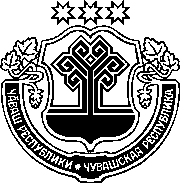 ЗАКОН ЧУВАШСКОЙ РЕСПУБЛИКИО ВНЕСЕНИИ ИЗМЕНЕНИЯ В СТАТЬЮ 3 ЗАКОНА ЧУВАШСКОЙ РЕСПУБЛИКИ "ОБ УСТАНОВЛЕНИИ КРИТЕРИЕВ, КОТОРЫМ ДОЛЖНЫ СООТВЕТСТВОВАТЬ ОБЪЕКТЫ СОЦИАЛЬНО-КУЛЬТУРНОГО И КОММУНАЛЬНО-БЫТОВОГО НАЗНАЧЕНИЯ И МАСШТАБНЫЕ ИНВЕСТИЦИОННЫЕ ПРОЕКТЫ, ДЛЯ РАЗМЕЩЕНИЯ (РЕАЛИЗАЦИИ) КОТОРЫХ ДОПУСКАЕТСЯ ПРЕДОСТАВЛЕНИЕ ЗЕМЕЛЬНОГО УЧАСТКА, НАХОДЯЩЕГОСЯ В ГОСУДАРСТВЕННОЙ СОБСТВЕННОСТИ ЧУВАШСКОЙ РЕСПУБЛИКИ, МУНИЦИПАЛЬНОЙ СОБСТВЕННОСТИ, И ЗЕМЕЛЬНОГО УЧАСТКА, ГОСУДАРСТВЕННАЯ СОБСТВЕННОСТЬ НА КОТОРЫЙ НЕ РАЗГРАНИЧЕНА, В АРЕНДУ БЕЗ ПРОВЕДЕНИЯ ТОРГОВ"ПринятГосударственным СоветомЧувашской Республики28 октября 2021 годаСтатья 1Внести в пункт 1 части 1 статьи 3 Закона Чувашской Республики от 22 июня 2015 года № 32 "Об установлении критериев, которым должны соответствовать объекты социально-культурного и коммунально-бытового назначения и масштабные инвестиционные проекты, для размещения (реализации) которых допускается предоставление земельного участка, находящегося в государственной собственности Чувашской Республики, муниципальной собственности, и земельного участка, государственная собственность на который не разграничена, в аренду без проведения торгов" (Собрание законодательства Чувашской Республики, 2015, № 6; газета "Республика", 2018, 20 июня; 2020, 29 апреля) изменение, изложив его 
в следующей редакции:"1) реализации масштабных инвестиционных проектов (на территориях сельских и городских поселений, городских округов, за исключением города Чебоксары, с объемом собственных и (или) заемных средств инвестора свыше 30,0 млн. рублей, на территории города Чебоксары с объемом собственных и (или) заемных средств инвестора свыше 50,0 млн. рублей) при условии, если такие проекты признаны инвестиционными проектами, имеющими важное экономическое и социальное значение для Чувашской Республики, в соответствии с законодательством Чувашской Республики 
и в соответствии с обосновывающими документами, представленными инициатором инвестиционного проекта, а также документарным подтверждением финансового обеспечения реализации масштабного инвестиционного проекта в размере не менее 30 процентов от его стоимости, предполагают соблюдение одного из условий:а) значительное увеличение количества рабочих мест в течение пяти лет начиная с года начала реализации масштабного инвестиционного проекта в муниципальном образовании, на территории которого они размещаются, – создание не менее 30 новых рабочих мест на территориях сельских и городских поселений, городских округов (за исключением города Чебоксары) либо не менее 50 новых рабочих мест в городе Чебоксары;б) значительное увеличение ежегодных поступлений от налогов, взимаемых на территории муниципального образования, но не менее чем на 5,0 млн. рублей;".Статья 2Настоящий Закон вступает в силу по истечении десяти дней после дня его официального опубликования.г. Чебоксары10 ноября 2021 года№ 76ГлаваЧувашской РеспубликиО. Николаев